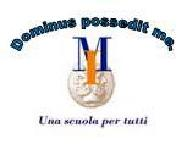 AVVISONota operativa per la compilazione e la consegna dellaRelazione Finale del Docente a.s. 2016/2017.Come lo scorso anno scolastico, si mette a disposizione dei colleghi uno schema di relazione finale da compilare al computer. Gli unici campi nei quali bisogna inserire un testo sono quelli relativi a una breve presentazione della classe, al giudizio complessivo della classe e ad eventuali osservazioni sui sussidi didattici e proposte di miglioramento. Affinché la procedura giunga a buon fine, è necessario attenersi alle seguenti istruzioni:Acquisire il file, denominato “schema di relazione finale”, scaricandolo dal sito della scuola nell’area “SERVIZI AGGIUNTIVI/SERVIZI AI DOCENTI”; Compilare il file nelle parti mancanti, salvandolo con il nome della materia seguito da quella della classe (es.: Italiano 3A-LG);Inviare il file come allegato ad un messaggio di posta elettronica al coordinatore del Consiglio di Classe.LO SCHEMA DI RELAZIONE FINALE PROPOSTO PUÒ ESSERE UTILIZZATO PER TUTTE LE CLASSI TRANNE CHE PER LE QUINTE, PER LE QUALI LA RELAZIONE FINALE, DA QUEST’ANNO, VIENE SOSTITUITA DALLA SCHEDA PER MATERIA ALLEGATA AL DOCUMENTO DEL 15 MAGGIO. Il Dirigente Scolasticoprof. Michele Celeste  prof. Antonio Tosco